Application for reasonable adjustments form.Application for reasonable adjustments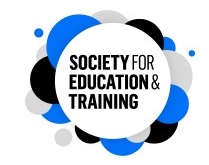 Please note you should apply for reasonable adjustments prior to the date when the portfolio is issued. Please complete and return this form to professional.formation@etfoundation.co.uk for professional formation leading to QTLS and ATS@etfoundation.co.uk for the developmental process leading to ATS programme. A member of the Professional Status team will contact you via email or telephone to discuss your requirements.NAMENAMEDATEDATEMEMBERSHIP NUMBERMEMBERSHIP NUMBERAdditional needs and reasonable adjustments:  Please explain any additional needs you may have and how these impact on your completion of professional formation. Additional needs and reasonable adjustments:  Please explain any additional needs you may have and how these impact on your completion of professional formation. Additional needs and reasonable adjustments:  Please explain any additional needs you may have and how these impact on your completion of professional formation. Contact DetailsContact DetailsContact DetailsPreferred contact numberEmailFor Office Use OnlyFor Office Use OnlyFor Office Use OnlyFor Office Use OnlyFor Office Use OnlyFor Office Use OnlyFor Office Use OnlyApproved Approved Not ApprovedNot ApprovedNot ApprovedDecision Confirmed ByDate Confirmed